TO SİVAS SCIENCE AND TECHNOLOGY UNIVERSITY RECTORATE(To the Head of Personnel Department)							…../.…. / 20..Your University …………Faculty /…. .……Department……Department……I want to be assigned as contracted personnel with foreign nationality.	I present your information and necessary.(Signature)Name and surnameINFORMATIONS:Home Address 			:Pocket 				:house 				:Graduated University and History   :YU. Identification number	 :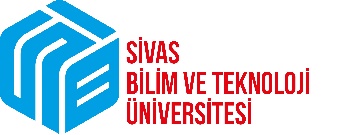 DEPARTMENT OF STAFFExplanationNew ReleasedDEPARTMENT OF STAFFDocument number:DEPARTMENT OF STAFFRelease date:FOREIGN NATIONAL ACADEMIC STAFF APPLICATION FORMRevision No:FOREIGN NATIONAL ACADEMIC STAFF APPLICATION FORMRevision date:  -Application Form  -Resume  - Diploma samples and certified translation       - Photo 4 pieces  - Foreign Language Certificate (A Document Proving the Competence of the Program in which He will Teach Related to the Language of Education)  - International generally accepted certificate for those who will give foreign language education (DELTA, CELTA or TESOL) (Preparatory Classes)      -Document showing the titles of the candidates who are going to apply (The document which shows the title and diploma - (Professor, Associate Professor, Asisstant Professor))  - Copy of passport wallet  - Visa Request Form  - Open Identity document       - Country Codes  - Foreigners Identity Information Form - Informatıon Collectıon And Identıty Form For Foreıgn Lecturers - Foreıgn Academıc Staff Performance Data Sheet